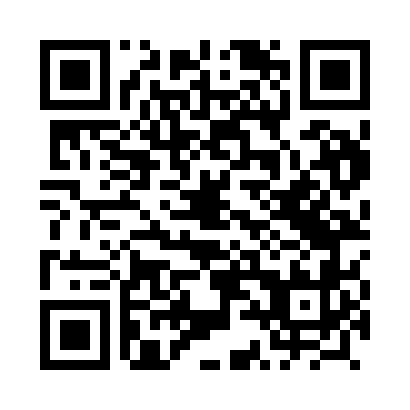 Prayer times for Czeklin, PolandWed 1 May 2024 - Fri 31 May 2024High Latitude Method: Angle Based RulePrayer Calculation Method: Muslim World LeagueAsar Calculation Method: HanafiPrayer times provided by https://www.salahtimes.comDateDayFajrSunriseDhuhrAsrMaghribIsha1Wed2:575:3012:576:058:2610:472Thu2:535:2812:576:068:2710:513Fri2:495:2612:576:078:2910:544Sat2:455:2412:576:088:3010:575Sun2:435:2212:576:098:3211:016Mon2:435:2112:576:108:3411:037Tue2:425:1912:576:118:3511:048Wed2:415:1712:576:128:3711:049Thu2:405:1512:576:138:3911:0510Fri2:405:1412:576:148:4011:0611Sat2:395:1212:576:158:4211:0612Sun2:385:1012:576:168:4311:0713Mon2:385:0912:576:178:4511:0814Tue2:375:0712:576:188:4611:0815Wed2:365:0612:576:188:4811:0916Thu2:365:0412:576:198:5011:1017Fri2:355:0312:576:208:5111:1018Sat2:355:0112:576:218:5311:1119Sun2:345:0012:576:228:5411:1220Mon2:344:5912:576:238:5511:1221Tue2:334:5712:576:248:5711:1322Wed2:334:5612:576:248:5811:1423Thu2:324:5512:576:259:0011:1424Fri2:324:5412:576:269:0111:1525Sat2:324:5312:576:279:0211:1626Sun2:314:5212:576:289:0411:1627Mon2:314:5112:576:289:0511:1728Tue2:304:5012:586:299:0611:1729Wed2:304:4912:586:309:0711:1830Thu2:304:4812:586:309:0811:1931Fri2:304:4712:586:319:1011:19